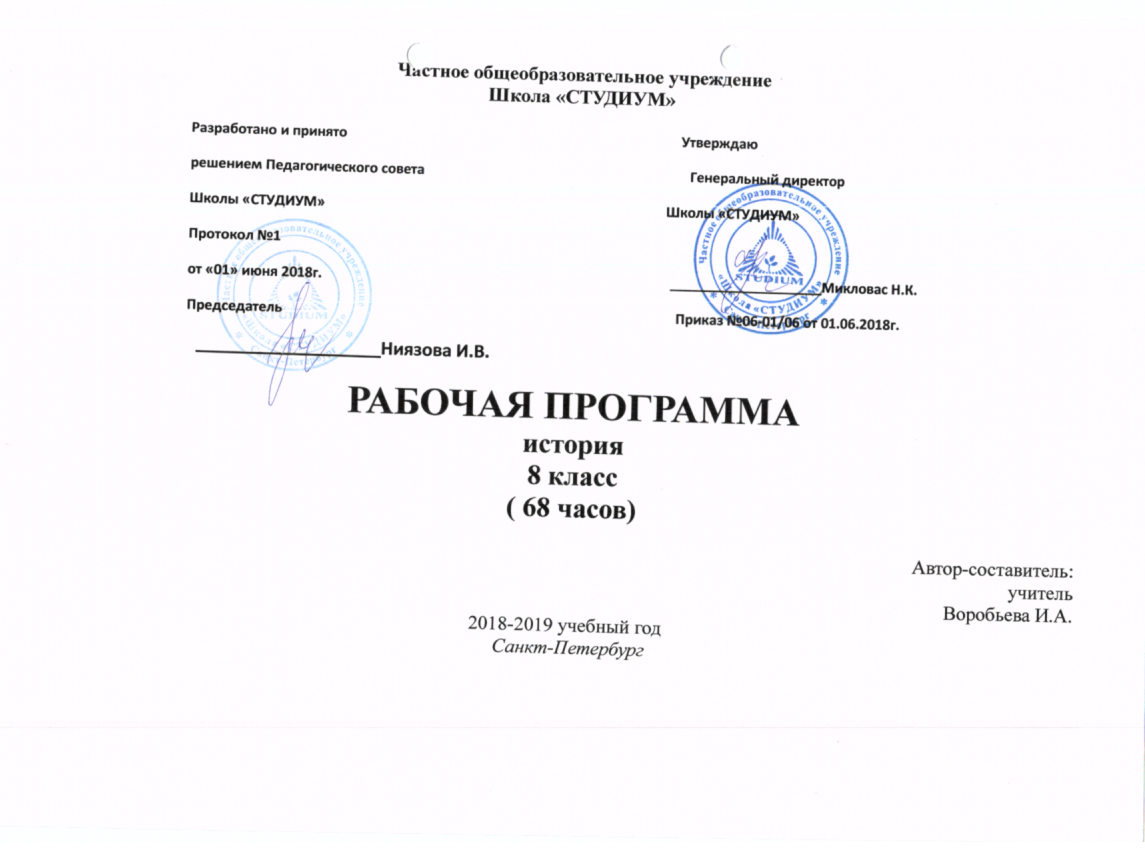 ПОЯСНИТЕЛЬНАЯ ЗАПИСКА
	Рабочая программа по истории для 8 класса составлена на основе авторской программы по всеобщей истории для 5-9 классов. А.А. Вигасина, А.О. Сороко-Цюпа. М.: Просвещение, 2016, история России для 6-9 классов. А.А.Данилов, Л.Г. Косулина. М.: Просвещение, 2017 в соответствии с требованиями Федерального государственного образовательного стандарта основного общего образования.Содержание учебного предмета «История» изложено в программе в виде двух блоков — «Всеобщая история» и «История России» (занимающего приоритетное место по объему учебного времени).Данное тематическое планирование рассчитано на 68 учебных часов, из расчета 2 часа в неделю на изучение курса истории.Цель изучения курса «История Нового времени»:— усвоение значимости периода зарождения, становления и развития идей гуманизма, демократии, ценности прав и свобод человека, законности; появления и развития капиталистических отношений и их качественного преобразования в истории стран и народов Европы, Азии и России в частности, а также их места в истории мировой цивилизации.Безусловно, целью также является формирование представлений о прошлом человечества, которые будут служить одной из основ для повышения их общей культуры, ключевых компетентностей.Общие задачи изучения предмета «История Нового времени» в 8 классе следующие:Формирование личности, способной к национальной, культурной самоидентификации и определению своих ценностных приоритетов, активному применению полученных исторических знаний не только в образовательном процессе, но и в повседневной жизниОвладение знаниями об основных событиях и процессах эпохи Нового времени в социальной, экономической, политической, духовной и нравственной сферах и соотнесение их с развитием российского общества; определение места и роли России во всемирно – историческом процессе в Новое время и значение этого периода для страны.Воспитание толерантности, уважения и интереса к разнообразию культур народов Европы, Азии, Африки и Америки, их взаимодействию в Новое времяВоспитание гражданских, демократических патриотических представлений и убеждений, усвоение опыта социального общения, взаимодействия и сотрудничества на примерах деятелей эпох Ренессанса, Реформации и ПросвещенияРазвитие способности к анализу, обобщению, аргументации, социальному и учебному проектированию, прогнозированию, самопознанию в процессе образовательной деятельности по усвоению истории Нового времени;Формирование способности применять усвоенные знания о формировании капиталистического общества, индустрии, специфике отношений Нового времени, развитии науки и техники в процессе осмысления современной реальности.Деятельностный подход в образовательных стандартах позволяет обозначить через ключевые задачи основные личностные, предметные и универсальные результаты образования и воспитания.Рабочая программа по всеобщей истории обеспечивает уровень компетентности учащихся, позволяющей увидеть неоднозначность основных процессов в развитии человечества, ознакомить с различным опытом народов мира, ощутить связь времен и извлечь для себя урок на будущее.ОБЩАЯ ХАРАКТЕРИСТИКА УЧЕБНОГО ПРЕДМЕТАИсторическое образование — мировоззренческий инструмент, оно играет важную роль с точки зрения личностного развития и социализации учащихся, приобщения их к мировым культурным традициям, интеграции в исторически сложившееся многонациональное и многоконфессиональное сообщество.Изучение курса всеобщей истории в 5—9 классах основывается на проблемно-хронологическом подходе с акцентом на социализацию учащихся, которая осуществляется в процессе реализации воспитательных и развивающих задач. Современный учитель нацелен на необходимость преобразования традиционного процесса обучения в деятельностный, личностно значимый для учащегося.Посредством программы реализуются три основные функции истории:познавательная, развивающая функция, обеспечивающая изучение исторического пути разных стран и народов, отражение всех явлений и процессов истории человечества;практическо-политическая функция, состоящая в том, что история как наука, выявляя закономерности и тенденции развития общества, способствует формированию политического курса, предостерегает от субъективизма;мировоззренческая функция, обеспечивающая формирование представлений об обществе, общей картины мира на основе знания исторических фактов, процессов и явлений.Данная программа обеспечивает возможность создания широкого образовательного пространства для ознакомления с эпохой, когда общество начало осознавать своё многообразие. Образовательный стандарт по истории предусматривает также знакомство со всеобщей историей в контексте духовного и культурного многообразия и тесного, разностороннего взаимодействия.Структура и содержание программы соответствуют образовательному стандарту и принципам развития системы российского образования. Программа по всеобщей истории основной общеобразовательной школы нацеливает на формирование систематизированных знаний о различных исторических этапах развития человеческой цивилизации. Содержание программы выстраивается на основе трёх основных линий: исторического времени, исторического пространства, исторического движения. Эти три линии соединяет воедино сквозная линия — человек, личность в истории.Основным критерием отбора фактов и явлений истории различных стран и народов для курса 6 класса рассматривается их значимость в историческом процессе, в развитии мировой культуры и цивилизации.Содержание программы построено на основе проблемно-хронологического принципа, что позволяет уделить необходимое внимание и наиболее важным сквозным проблемам развития человеческого общества, и особенностям развития отдельных регионов, а также проследить динамику исторического развития и выделить его основные этапы. Программа включает изучение истории Европы, Азии, Африки и Америки, однако основное внимание сконцентрировано на истории Европы. Там, где возможны исторические параллели и аналогии, акцентируется связь истории зарубежных стран с историей России. Программа нацелена на использование в учебниках по всеобщей истории цивилизационно-гуманитарного подхода, предполагающего выделение отдельной культурной общности и особенностей её общественно-культурных достижений на основе идей гуманизации, прогресса и развития.Цивилизационный подход также предполагается реализовать в курсах всеобщей истории для 6 классов основной школы. В поиске общих закономерностей исторического процесса цивилизационный подход основан на выявлении общности черт в политической, духовной, бытовой, материальной культуре, общественном сознании, сходных путях развития. Кроме того, здесь учитываются различия, порождённые географической средой обитания, историческими особенностями.Содержание программы ориентирует на реализацию в курсе всеобщей истории многофакторного подхода, позволяющего показать всю сложность и многомерность истории какой-либо страны, продемонстрировать одновременное действие различных факторов, приоритетное значение одного из них в тот или иной период, показать возможности альтернативного развития народа, страны в переломные моменты их истории.Наряду с обозначенными подходами, реализующими содержание примерной программы по всеобщей истории, наиболее актуальными и значимыми для выполнения задач ФГОС также являются:— деятелъностный подход, ориентированный на формирование личности и её способностей, компетентностей через
активную познавательную деятельность самого школьника;— компетентностный подход, рассматривающий приоритетным в процессе усвоения программы по всеобщей истории формирование комплекса общеучебных (универсальных, надпредметных) умений, развитие способностей, различных видов деятельности и личностных качеств и отношений у учащихся основной школы;дифференцированный подход при отборе и конструировании учебного содержания, предусматривающий принципы учёта возрастных и индивидуальных возможностей учащихся, с выделением уклонов и т. д. Следует иметь в виду, что этот подход переходный: от фронтального к индивидуальному;личностно ориентированный (гуманистический) подход, рассматривающий обучение как осмысленное, самостоятельно инициируемое, направленное на освоение смыслов как элементов личностного опыта. Задача учителя в контексте этого подхода — мотивация и стимулирование осмысленного учения;проблемный подход, предполагающий усвоение программных знаний (по основным закономерностям) в процессе решения проблемных задач и исторических ситуаций, которые придают обучению поисковый и исследовательский характер. Под проблемной ситуацией понимается интеллектуальное задание, в результате выполнения, которого учащийся должен раскрыть некоторое искомое отношение, действие. Подход предусматривает мотивацию на высоком уровне активности и самостоятельности мышления учащихся. Проблемный подход рассматривается как ведущий (хотя и неисчерпывающий) принцип развивающего обучения.Содержание курса по всеобщей истории конструируется на следующих принципах:принцип историзма, рассматривающий все исторические факты, явления и события в их последовательности, взаимосвязи и взаимообусловленности. Любое историческое явление следует изучать в динамике. Событие или личность не могут быть исследованы вне временных рамок;принцип объективности, основанный на фактах в их истинном содержании, без искажения и формализации. Принцип предполагает исследовать каждое явление разносторонне, многогранно;принцип социального подхода предполагает рассмотрение исторических процессов с учётом социальных интересов различных групп и слоев населения, отдельных личностей, различных форм их проявления в обществе;принцип альтернативности, предполагающий гипотетическое, вероятностное осуществление того или иного события, явления, процесса на основе анализа объективных реалий и возможностей. Действие принципа альтернативности позволяет увидеть неиспользованные возможности в конкретном процессе, увидеть перспективные пути развития.Наряду с отмеченными дидактическими принципами, содержание программы соответствует традиционным принципам: научности, актуальности, наглядности, обеспечения мотивации, соблюдения преемственности в образовании, уровневой и предпрофильной дифференциации, системности вопросов и заданий, практической направленности, прослеживания внутрикурсовых (в рамках целостного курса всеобщей истории), межкурсовых (с историей России) и межпредметных связей (обществознание, МХК).Соблюдение и сочетание всех принципов познания истории обеспечат строгую научность и достоверность в изучении исторического прошлого.Отбор учебного материала для содержания программы осуществлён с учётом целей и задач изучения истории в основной школе, его места в системе школьного образования, возрастных потребностей и познавательных возможностей учащихся 6—9 классов, особенностей их социализации, а также ресурса учебного времени, отводимого на изучение предмета.Главная (сквозная) содержательная линия курса — человек в истории. В связи с этим особое внимание уделяется характеристике условии жизни и быта людей в прошлом, их потребностям, интересам, мотивам действий, картине мира, ценностям. Деятельность людей развёртывается в историческом времени и историческом пространстве, а своим результатом имеет историческое движение. В программе в целостном и систематизированном виде рассмотрены следующие ключевые аспекты Данной деятельности:экономическая история России: развитие материального производства, эволюция трудовой и хозяйственной деятельности, изменение характера экономических отношений;социальная история России: формирование, структура и эволюция этнических, конфессиональных, социальных и других общностей; динамика социальных взаимоотношений и социальных конфликтов;политическая история России: зарождение и эволюция российской государственности, её исторические формы и типы; механизмы и модели функционирования и смены власти, взаимодействия власти и общества на разных этапах развития; основные вехи политической истории;история внешней политики России: динамика статуса страны в системе международных отношений; особенности взаимодействия с различными народами и государствами; причины, ход и последствия важнейших военных конфликтов;социокультурная история России: развитие и важнейшие особенности культуры многонационального российского народа; эволюция научных знаний и системы образования;принятие, усвоение и творческое развитие традиционных религий народов России; вклад народов России в мировую культуру; история повседневной жизни и быта представителей различных слоев российского общества; эволюция их ценностных ориентиров, потребностей, мотивации, картины мира.Курс сочетает историю государства и населяющих его народов. Он даёт представление об основных этапах исторического пути Отечества, при этом внимание уделяется целостной и выразительной характеристике основных исторических эпох. Важная особенность курса заключается в раскрытии как своеобразия и неповторимости российской истории, так и её связи с ведущими процессами мировой истории. При изучении всех разделов курса предполагается обращение учащихся к материалу по региональной истории.В программе не предписывается следование какой-либо единственной исторической доктрине, в ней используется познавательный потенциал принятых в современной исторической науке различных подходов и не используются идеологически окрашенные суждения и эпитеты.ОПИСАНИЕ МЕСТА УЧЕБНОГО ПРЕДМЕТА В УЧЕБНОМ ПЛАНЕПредмет «История России» изучается на ступени основного общего образования в качестве обязательного предмета в 6—9 классах в общем объёме 194 ч. Из них: 6 класс — 40 учебных часов; 7 класс — 42 учебных часа; 8 класс — 44 учебных часа; 9 класс — 68 учебных часов.В 6—8 классах на изучение истории отводится 2 ч в неделю, в 9 классе — 2 (3) ч в неделю (дополнительный час может быть взят из резерва). Курс «История России» рекомендуется изучать параллельно с курсом «Всеобщая история».В программе предусмотрены вводные и повторительно-обобщающие уроки, которые способствуют активизации учебной работы школьников, формированию у них целостных исторических представлений, установлению преемственности в изучении всеобщей и отечественной истории.Школьный предмет «Всеобщая история» должен ввести учащегося основной школы в науку, т. е. познакомить его с общими понятиями, историческими и социологическими, объяснить ему элементы исторической жизни. Это сложная и ответственная задача, которую должен решить учитель в процессе учебного сотрудничества с учащимися.В соответствии с базисным учебным планом предмет «Всеобщая история» относится к учебным предметам, обязательным для изучения на ступени среднего (полного) общего образования.Учебный план для образовательного учреждения МОБУСОШ № 8 им. А.Я. Тимова выделяет 196 ч на изучение всеобщей истории в 5—9 классах основной школы; для обязательного изучения учебного предмета «История Древнего мира» в 5 классе — 68 ч (из расчёта два учебных часа в неделю), в 6 классе — 32 ч и не менее 28 ч (1ч в неделю), в 7 классе — 32 ч и не менее 28 ч (1 ч в неделю), в 8 классе — 32 ч и не менее 28 ч (1 ч в неделю), в 9 классе — 32 ч и не менее 28 ч (1 ч в неделю).В соответствии с учебным программа предполагает также обобщающие уроки по разделам, курсу (1 ч); повторению всего изученного за курс «История Древнего мира» — 2 ч. Однако с учётом реализации творческих, авторских подходов учителя, использования им инновационных форм учебной работы можно значительно сократить либо расширить предлагаемый «Тематическом планировании» вариант распределения часов, например, за счёт объединения двух параграфов, либо углубить изучение отдельной темы.ЛИЧНОСТНЫЕ, МЕТАПРЕДМЕТНЫЕ И ПРЕДМЕТНЫЕ РЕЗУЛЬТАТЫ ОСВОЕНИЯ КОНКРЕТНОГО УЧЕБНОГО ПРЕДМЕТАПрограмма обеспечивает формирование личностных, метапредметных и предметных результатов.Личностные результаты изучения истории учащимися основной школы включают:— воспитание российской гражданской идентичности, патриотизма, любви и уважения к Отечеству, чувства гордости за свою Родину, за историческое прошлое многонационального народа России;осознание обучающимися своей этнической принадлежности, знание культуры своего народа и своего края в контексте общемирового культурного наследия;усвоение традиционных ценностей многонационального российского общества, гуманистических традиций и ценностей современной цивилизации, уважение прав и свобод человека;осмысление социально-нравственного опыта предшествующих поколений, способность к определению своей позиции и ответственному поведению в современном обществе;понимание культурного многообразия мира; уважение к культуре своего и других народов; толерантность как норма осознанного и доброжелательного отношения к другому человеку, его мнению, мировоззрению, культуре, языку, вере, гражданской позиции, к истории, культуре, религии, традициям, языкам, ценностям народов России и мира.Метапредметные результаты изучения истории учащимися основной школы включают:— способность сознательно организовывать и регулировать, свою учебную деятельность, осуществлять контроль по результату и способу действия на уровне произвольного внимания, вносить необходимые коррективы в исполнение и способ действия как в конце действия, так и по ходу его реализации;владение умениями работать с учебной и внешкольной информацией, различными логическими действиями (определение и ограничение понятий, установление причинно-следственных и родовидовых связей и др.);использование современных источников информации, в том числе материалов на электронных носителях и интернет-ресурсов;способность решать творческие задачи, представлять результаты своей деятельности в различных формах (сообщение, эссе, презентация, реферат и др.);готовность к сотрудничеству с соучениками, коллективной работе, освоение основ межкультурного взаимодействия в школе и социальном окружении;владение умениями работать в группе, слушать партнёра, формулировать и аргументировать своё мнение, корректно отстаивать свою позицию и координировать её с партнёрами, продуктивно разрешать конфликты на основе учёта интересов и позиций всех его участников, поиска и оценки альтернативных способов разрешения конфликтов.Предметные результаты изучения истории учащимися основной школы включают:— формирование уважительного отношения к истории
своего Отечества как единого и неделимого многонационального государства; развитие у обучающихся стремления внести свой вклад в решение глобальных проблем, стоящих перед
человечеством; -— формирование важнейших культурно-исторических
ориентиров для гражданской, этнической, социальной, культурной самоидентификации личности, миропонимания и по
знания современного общества, его важнейших социальных
ценностей и общественных идей: гражданственности и патриотизма, гуманистических и демократических ценностей, мира
и взаимопонимания между людьми; усвоение базовых национальных ценностей и идеалов на основе изучения исторического опыта России;овладение целостным представлением об историческом пути народов России, базовыми знаниями о закономерностях российской истории;формирование умений применять исторические знания, понятийный аппарат и приёмы исторического анализа для раскрытия сущности и значения событий и явлений прошлого и современности, осмысления жизни в современном поликультурном, полиэтническом и многоконфессиональном мире;развитие умения анализировать, сопоставлять и оценивать содержащуюся в различных источниках информацию о событиях и явлениях прошлого, раскрывая её познавательную ценность;расширение опыта оценочной деятельности на основе осмысления жизни и деяний личностей и народов в истории России;приобретение опыта активного освоения исторического и культурного наследия своего народа, родного края, России, стремления сохранять и приумножать культурное наследие;создание основы для формирования у части школьников интереса к дальнейшему расширению и углублению исторических знаний и выбора истории как профильного предмета на ступени среднего (полного) общего образования, а в дальнейшем и в качестве сферы своей профессиональной деятельности.Предполагается, что в результате изучения истории России в основной школе учащиеся должны овладеть следующими знаниями и умениями:    знаниями: 1) ключевых исторических событий (время, место, участники, обстоятельства); 2) периодизации ключевых явлений и процессов (хронологические рамки, основания); 3) основных Информационных источников по историческим периодам; 4) наиболее распространённых и научно обоснованных интерпретаций и оценок событий, явлений и личностей прошлого, нашедших отражение в учебнике и рекомендованной литературе;                                 умениями:извлекать необходимую информацию из различных источников (первоисточники, исторические сочинения, учеб-, ник, исторические карты, графики и пр.);сравнивать данные разных источников, исторические события и явления, определять общее и различия;различать факты и их интерпретации, оценки; классифицировать факты по различным основаниям; соотносить единичные факты и общие явления;давать определения важнейших исторических понятий через род и видовые отличия;на основе фактов и с помощью исторических понятий описывать события прошлого и исторические объекты, характеризовать условия и образ жизни людей разных исторических эпох, выявлять характерные, существенные признаки исторических событий и явлений;определять и аргументировать своё отношение к наиболее значительным событиям и личностям в истории России;применять исторические знания для интерпретации и оценки современных событий, в общении, в поликультурной среде.Содержание учебного предметаНа изучение блока «Всеобщая история» авторской программой отводится 33 часа, из них взято 26 часов, за счет сокращения часов в главах:ГЛАВА I. Становление индустриального общества в XIX веке– 6 часовГЛАВА II. Строительство новой Европы– 7 часовГЛАВА IV. Две Америки – 2 часаГЛАВА V. Традиционные общества в XIX в.: новый этап колониализма – 3 часаНа изучение блока «История России» авторской программой отводится 44 часа, из них взято 42 часа, за счет сокращения раздела резервного времени (1 час) и сокращение часов в главе:Тема 1. Россия в первой половине XIX в. - 18 часов1.2. Внутренняя политика Николая I. Внешняя политика второй четверти XIX в. Народы России и национальная политика самодержавия в первой половине XIX в. – 9 часовНесмотря на корректировку часов, все темы, отводимые на изучение курса были сохранены.ИСТОРИЯ НОВОГО ВРЕМЕНИ: 1800-1913. 8 классИСТОРИЯ НОВОГО ВРЕМЕНИ: 1800—1913Введение. От традиционного общества к обществу индустриальному. Модернизация — обновление, изменение традиционного общества за счёт заимствования системы ценностей, признанных как приоритетные для современного этапа развития мира. Модернизация с позиции теории эшелонированного развития капитализма. Основные черты индустриального общества (классического капитализма): свобода, утверждение законности и прав человека, господство товарного производства и рыночных отношений, конкуренция, монополизация, непрерывный технический прогресс. Завершение промышленного переворота.ГЛАВА I. СТАНОВЛЕНИЕ ИНДУСТРИАЛЬНОГО ОБЩЕСТВА В XIX В. -Темы 1—2. Индустриальная революция: достижения и проблемыЗавершение промышленного переворота. Достижения Англии в развитии машинного производства. Изобретения Ж. М. Жаккара. Дальнейшее углубление экономических процессов, связанных с промышленным переворотом. Завершение в Англии аграрной революции. Развитие машиностроения. Переворот в средствах транспорта. Паровоз. Железнодорожное строительство. Изобретения Эванса, Тревитика. Автомобиль Г. Форда. Дорожное строительство. Братья Монгольфье, Ж. Шарль: создание аэростата. Ф. фон Цеппелин и его изобретение. Военная техника. Новые источники энергии. Открытие электрической энергии и способы её использования. Революция в средствах связи. Развитие транспортных сетей сократило пространство и время. Интеграция мира в единую экономическую систему. Монополистический капитализм, или империализм, его черты.Тема 3. Индустриальное общество: новые проблемы и новые ценностиУскорение темпов промышленной революции. Нарастание миграционных процессов. Урбанизация. Индустриальная революция и изменение социальной структуры общества. Изменение политической и экономической сущности аристократии. Развитие новых основных классов капиталистического общества: буржуазия и рабочий класс. Средний класс. Гримасы капитализма: эксплуатация женского и детского труда. Женское движение. Человек в системе капиталистических отношений.Тема 4. Человек в изменившемся мире: материальная культура и повседневностьТехнический прогресс и повседневность. Городской рельсовый путь. Распространение периодической печати. Газета в городе. Зингер: бытовая швейная машина. Новое представление о комфорте быта. Дальнейшее развитие и совершенствование средств связи. Рост культуры города. Музыка. Велосипед. Фотография. Пишущая машинка. Культура покупателя и продавца. Изменения в моде. Новые развлечения.Тема 5. Наука: создание научной картины мираПричины нарастания открытий в области математики, физики, химии, биологии, медицины в XIX в. Социальный эффект научных открытий и достижений. Социальный эффект открытия электрической энергии. Роль учения Ч. Дарвина для формирования нового мировоззрения. Микробиология. Достижения медицины. Роль и развитие образования в капиталистическом обществе.Тема 6. XIX век в зеркале художественных исканий.ЛитератураКризис традиционных форм культуры, поиск новых. Утрата значимости идей и ценностей эпохи Просвещения. Рационализм и критический реализм. Натурализм. Романтизм. Новое поколение «наследников» Робинзона в произведениях О. Бальзака и Ч. Диккенса. Новые герои Франции Э. Золя.Темы 7—8. Искусство XIX в. в поисках новой картины мираПромышленный переворот в Англии и революция во Франции формируют новую эпоху в европейской художественной культуре. Реализация идеи раскрытия трагических противоречий между гармонично# личностью и обществом. Нарастание скорости взаимообмена новым в искусстве. Классицизм в живописи. Эпоха романтизма в живописи: Ф. Гойя как преддверие реализма. Т. Жерико и Э. Делакруа. Карикатура и графика О. Домье. Реализм: Ж. Милле. Критический реализм: Г. Курбе. Двенадцать лет истории французского импрессионизма: Э. Мане, К. Моне, К. Писарро, О. Ренуар, Э. Дега, Ж. Сер и П. Синьяк. Конец импрессионизма. Скульптор О. Роден. Постимпрессионизм: П. Сезанн, П. Гоген, Ван Гог. Музыка: Ф. Шопен, Д. Верди, Ж. Бизе, К. Дебюсси. Симфоническое искусство. Театр. Кинематограф. Архитектура Нового времени и Нового Света.Темы 9—10. Либералы, консерваторы и социалисты: какими должны быть общество и государствоФилософы о социальных перспективах общества в эпоху промышленного переворота. Либерализм и консерватизм: альтернативы общественного развития. Социалистические учения первой половины XIX в.: Р. Оуэн, А. Сен-Симон, Ш. Фурье.Утопический социализм о путях преобразования общества. К. Маркс и Ф. Энгельс об устройстве и развитии общества. Революционный социализм — марксизм. Рождение ревизионизма. Э. Бернштейн. Анархизм.ГЛАВА II. СТРОИТЕЛЬСТВО НОВОЙ ЕВРОПЫТема 11. Консульство и образование наполеоновской армииОт Франции революционной к Франции буржуазной. Революционер на троне. Режим личимперия. Внутренняя политика консульства и империи. Завоевательные войны консульства и империи. Французский 'гражданский кодекс.Тема 12. Разгром империи Наполеона. Венский конгрессФранцузское общество во времена империи. Франция и Англия. Поход в Россию. Причины ослабления империи Наполеона Бонапарта. Крушение наполеоновской империи. Освобождение европейских государств. Вступление союзников в Париж. Реставрация Бурбонов. Сто дней императора Наполеона. Венский конгресс. Священный союз и новый европейский порядок. Новая идеология и система международных отношений.Тема 13. Англия: сложный путь к величию и процветаниюАнглия в первой половине XIX в. Противоречия и социальные реформы. Билль о реформе. Возвращение партии вигов. Парламентская реформа 1832 г. и её социальные последствия. Чартизм: неоднородность идей, требований. Предотвращение революции в 40-е гг. XIX в. «Эпоха Викторианского компромисса». Окончательное утверждение парламентского режима. Англия — «мастерская мира». Тред-юнионы и их роль в создании основ социального государства. Направления и особенности внешней политики Англии. Величие и достижения внутренней и внешней политики Британской империи.Тема 14. Франция Бурбонов и Орлеанов: от революции 1830 г. к новому политическому кризисуПромышленная революция продолжается. Франция: экономическая жизнь и политическое устройство после реставрации Бурбонов. Компромисс короля и новой Франции. Герцог Ришелье. Революция 1830 г. Переход французской короны к Орлеанской династии. Упрочение парламентского строя. Кризис Июльской монархии. Выступления лионских ткачей. Бланкизм. Политический кризис накануне революции 1848 г.Тема 15. Франция: революция 1848 г. и Вторая империяМировой промышленный кризис и его последствия для французской экономики. Вооружённое восстание и победа революции над Июльской монархией. Требование провозглашения республики. Временное правительство и его попытки выйти из кризиса. Учредительное собрание. Социальное недовольство. Вторая республика, Луи Бонапарт Наполеон. Режим Второй империи Наполеона III. Завершение промышленного переворота во Франции. Оформление олигархической власти во Франции. Внешняя политика Второй империи.Тема 16. Германия: на пути к единствуГерманский союз. Экономика, политика и борьба за объединение Германии. Влияние событий во Франции и Италии на политическую ситуацию в Германии. Победа революционного восстания в Берлиненой власти Наполеона Бонапарта. Наполеоновская.Франкфуртский парламент. Поражение' революции. Дальнейшая модернизация страны во имя её объединения. Вильгельм I и «железный канцлер» Отто фон Бисмарк. Соперничество Пруссии с Австрией за лидерство среди немецких государств. Война с Австрией и победа при Садове. Образование Северогерманского союза.Тема 17. «Нужна ли нам единая и неделимая Италия?»Раздробленность Италии согласно Венскому конгрессу. Экономическое отставание Италии. Борьба за независимость и национальное объединение Италии. Мировой промышленный кризис и Италия. Начало революции. Национальные герои Италии — Дж. Гарибальди и Д. Мадзини. Поражение итальянской революции и его причины. Усиление Сардинского королевства. К. Кавур. Сицилия и Гарибальди. Национальное объединение Италии. Роль Пьемонта.Тема 18. Война, изменившая карту Европы. Парижская коммунаКризис империи Наполеона III. Отто фон Бисмарк. Западня для Наполеона III. Франко-прусская война и Парижская коммуна. Седанская катастрофа и конец Второй империи во Франции. Третья республика во Франции и конец франкопрусской войне. Завершение объединения Германии «железом и кровью» и провозглашение Германской империи. Восстание в Париже. Парижская коммуна. Попытка реформ. Поражение Коммуны: бунт или подвиг парижан?ГЛАВА III. СТРАНЫ ЗАПАДНОЙ ЕВРОПЫ НА РУБЕЖЕ XIX—XX ВВ. УСПЕХИ И ПРОБЛЕМЫ ИНДУСТРИАЛЬНОГО ОБЩЕСТВАТема 19. Германская империя в конце XIX —начале XX в. Борьба за место под солнцемПруссия во главе империи. Изменения в политическом устройстве объединённой Германии. Ускорение темпов экономического развития. Направления модернизации экономики. Юнкерство и крестьянство. Монополистический капитализм и его особенности в Германии. Бисмарк и внутренняя оппозиция. «Исключительный закон против социалистов». Политика «нового курса» О. Бисмарка — прогрессивные для Европы социальные реформы. Вильгельм II в стремлении к личной власти. От «нового курса» к «мировой политике». Борьба за место под солнцем. Национализм. Подготовка к войне.Тема 20. Великобритания: конец Викторианской эпохиРеформирование — неотъемлемая часть курса английского парламента. Двухпартийная система. Эпоха реформ. У. Гладстон. Бенджамин Дизраэли и вторая избирательная реформа 1867 г. Черты гражданского общества и правового государства. Особенности экономического развития Великобритании. Создание Британской империи: «единый флаг, единый флот, единая империя, единая корона». Рождение лейбористской партии. Д. Р. Макдональд. Реформы во имя классового мира. Дэвид Ллойд Джордж. Монополистический капитализмпо-английски. Ирландский вопрос. Внешняя политика. Колониальные захваты.Тема 21. Франция: третья республикаПоследствия франко-прусской войны для Франции. Замедление темпов экономического развития. Проблемы французской деревни. От свободной конкуренции к монополистическому капитализму. Экспорт капиталов. Борьба за республику. Третья республика и её политическое устройство. Демократические реформы. Реформы радикалов. Развитие коррупции во власти. Социальные движения. Франция — колониальная империя. Первое светское государство среди европейских государств. Реваншизм и подготовка к войне.Тема 22. Италия: время реформ и колониальных захватовЦена объединения Италии. Конституционная монархия. Причины медленного развития капитализма. Роль государства в индустриализации страны. Особенности монополистического капитализма в Италии. «Мирное экономическое проникновение». Эмиграция — плата за отсталость страны. Движения протеста. Эра Дж. Джолитти. Переход к реформам. Внешняя политика. Колониальные войны.Тема 23. От Австрийской империи к Австро-Венгрии: поиски выхода из кризисаГосподство старых порядков. Наступление эпохи национального возрождения. Революционный кризис. Поражение революции в Венгрии. Австро-венгерское соглашение: империя Габсбургов преобразуется в двуединую монархию Австро-Венгрию. Политическое устройство Австро-Венгрий. «Лоскутная империя». Ограниченность прав и свобод населения. Начало промышленной революции. Развитие национальных культур и самосознания народов. Начало промышленной революции. Внешняя политика.ГЛАВА IV. ДВЕ АМЕРИКИТема 24. США в XIX в.: модернизация, отмена рабства и сохранение республикиСША — страна от Атлантики до Тихого океана. «Земельная» и «золотая» лихорадка — увеличение потока переселенцев. Особенности промышленного переворота и экономическое развитие в первой половине XIX в. С. Маккормик. Фермер — идеал американца. Плантаторский Юг. Аболиционизм. Восстание Джона Брауна. Конфликт между Севером и Югом. Начало Гражданской войны. Авраам Линкольн. Отмена рабства. Закон о гомстедах. Победа северян над Югом. Значение Гражданской войны и политики А. Линкольна.Тема 25. США: империализм и вступление в мировую политикуПричины быстрого экономического успеха США после Гражданской войны. Отношение к образованию и труду. Расслоение фермерства. Монополистический капитализм: господство трестов, финансовая олигархия. США— президентская республика. Структура неоднородного американского общества. Расизм. Положение рабочих. Американская федерация труда. Теодор Рузвельт и политика реформ на укрепление гражданского общества и правового государства. Доктрины: Монро, «открытых дверей», «дипломатии большой дубинки», «дипломатии доллара». Империалистическая внешняя политика США на континенте и за его пределами.Тема 26. Латинская Америка в XIX —начале ХХв.: время переменПатриотическое движение креолов. Национально-освободительная борьба народов Латинской Америки. Время освободителей: С. Боливар. Итоги и значение освободительных войн. Образование и особенности развития независимых государств в Латинской Америке. «Век каудильо» — полоса государственных переворотов и нестабильности. Инерционность развития экономики. Латиноамериканский «плавильный котёл» (тигль). Особенности католичества в Латинской Америке.ГЛАВА V. ТРАДИЦИОННЫЕ ОБЩЕСТВА В XIX В. НОВЫЙ ЭТАП КОЛОНИАЛИЗМАСмена торговой колонизации на империалистическую. Нарастание неравноправной интеграции стран Запада и Востока.Тема 27. Япония на пути модернизации: «восточная мораль — западная техника»Кризис традиционализма. Слабость противостоять натиску западной цивилизации. Насильственное «открытие» Японии европейскими державами. Начало эры «просвещённого» прав- i ления. Реформы Мэйдзи. Эпоха модернизации традиционной Японии. Реформы управления государством. Новые черты экономического развития и социальной структуры общества.] Изменения в образе жизни общества. Поворот к национализ- ; му. Внешняя политика.Тема 28. Китай: сопротивление реформамНасильственное «открытие» Китая. Опиумные войны. Колонизация Китая европейскими государствами. Хун Сюцюань: движение тайпинов и тайпинское государство. Цыси и политика самоусиления. Курс на модернизацию страны не состоялся. Раздел Китая на сферы влияния. Кан Ю-вэй: «Сто дней реформ» и их последствия. Восстание ихэтуаней. Новая политика императрицы Цыси. Превращение Китая в полуколонию индустриальных держав.Тема 29. Индия: насильственное разрушение традиционного обществаИндия — «жемчужина Британской короны». Влияние Ост- Индской кампании на развитие страны. Колониальная политика Британской империи в Индии. Методы насильственного разрушения традиционного общества. Насильственное вхождение Индии в мировой рынок. Гибель ручного ремесленного производства в Индии. Индустриализация индийской промышленности» Социальные контрасты Индии. Изменение социальной структуры. Восстание сипаев (1857—1859). Индийский Национальный Конгресс (ИНК). Балгангадхар Тилак.Тема 30. Африка: континент в эпоху переменТаинственный континент. Культы и религии. Традиционное общество на африканском континенте. Занятия населения. Раздел Африки европейскими державами. Независимые государства Либерия и Эфиопия: необычные судьбы для африканского континента. Успехи Эфиопии в борьбе за независимость. Особенности колонизации Южной Африки. Восстания гереро и готтентотов. Европейская колонизация Африки.ГЛАВА VI. МЕЖДУНАРОДНЫЕ ОТНОШЕНИЯ В КОНЦЕ XIX — НАЧАЛЕ XX В.Тема 31. Международные отношения: дипломатия или войны?Отсутствие системы европейского равновесия в XIX в. Политическая карта мира начала XX в. — карта противостояния. Начало распада Османской империи. Завершение раздела мира. Нарастание угрозы мировой войны. Узлы территориальных противоречий. Создание военных блоков: Тройственный союз, Антанта. Первые локальные империалистические войны. Балканские войны — пролог Первой мировой войны. Образование Болгарского государства. Независимость Сербии, Черногории и Румынии. Пацифистское движение. Попытки Второго Интернационала отвернуть страны от политики гонки вооружений.Повторение по курсуОбобщающее повторение курса XIX в.: модернизация как фактор становления индустриального общества. От революций к реформам и интересам личности.РОССИЯ В XIX ВЕКЕ. 8 классРоссийская империя в первой четверти XIX в.Россия на рубеже веков. Территория. Население. Сословия. Экономический строй. Политический строй.Внутренняя политика в 1801—1806 гг. Переворот 11 марта 1801 г. и первые преобразования. Александр I и его окружение. Проект Ф. Лагарпа. Создание министерств. «Негласный комитет». Указ о «вольных хлебопашцах». Реформа народного просвещения. Аграрная реформа в Прибалтике.Реформы М. М. Сперанского. Личность реформатора. «Введение к уложению государственных законов». Учреждение Государственного совета. Экономические реформы. Причины свёртывания либеральных реформ. Отставка Сперанского: причины и последствия.Россия в международных отношениях начала XIX в. Внешняя политика в 1801—1812 гг. Международное положение России в начале века. Основные цели и направления внешней политики. Россия в третьей и четвёртой анти- французских коалициях. Войны России с Турцией и Ираном. Расширение российского присутствия на Кавказе. Тильзитский мир 1807 г. и его последствия. Присоединение к России Финляндии. Разрыв русско-французского союза.Отечественная война 1812 г. Начало войны. Планы и силы сторон. Смоленское сражение. Назначение М. И. Кутузова главнокомандующим. Бородинское сражение и его значение. Тарутинский манёвр. Патриотический подъём народа. Герои войны (М. И. Кутузов, П. И. Багратион,Н. Н. Раевский, Д. В. Давыдов и др.). Партизанское движение. Гибель «великой армии» Наполеона. Освобождение России от захватчиков. Причины победы России в Отечественной войне. Влияние войны 1812 г. на общественную мысль и национальное самосознание. Народная память о войне 1812 г.Заграничный поход русской армии. Внешняя политика России в 1813—1825 гг. Начало заграничного похода, его цели. «Битва народов» под Лейпцигом. Разгром Наполеона. Россия на Венском конгрессе. Роль и место России в Священном союзе. Восточный вопрос во внешней политике Александра I. Россия и Америка. Россия — мировая держава.Внутренняя политика в 1814—1825 гг. Причины изменения внутриполитического курса Александра I. Польская конституция. «Уставная грамота Российской империи» Н. Н. Новосильцева. Усиление политической реакции в начале 1820-х гг. Основные итоги внутренней политики Александра I.Социально-экономическое развитие. Экономический кризис 1812—1815 гг. Аграрный проект А. А. Аракчеева. Проект крестьянской реформы Д. А. Гурьева. Развитие промышленности и торговли.Общественные движения. Предпосылки возникновения и идейные основы общественных движений. Тайные общества. Союз спасения. Союз благоденствия. Южное и Северное общества. Программные проекты П. И. Пестеля и Н. М. Муравьёва. Власть и общественные движения.Династический кризис 1825 г. Смерть Александра I и династический кризис. Восстание 14 декабря 1825 г. и его значение. Восстание Черниговского полка на Украине. Историческое значение и последствия восстания декабристов.Российская империя в 1825—1855 гг.Внутренняя политика Николая I. Укрепление роли государственного аппарата. Усиление социальной базы самодержавия. Попытки решения крестьянского вопроса. Ужесточение контроля над обществом (полицейский надзор, цензура). Централизация, бюрократизация государственного управления. Свод законов Российской империи. Русская православная церковь и государство. Усиление борьбы с революционными настроениями. Ill отделение царской канцелярии.Социально-экономическое развитие. Противоречия хозяйственного развития. Кризис феодально-крепостнической системы. Начало промышленного переворота, его экономические и социальные последствия. Первые железные дороги. Новые явления в промышленности, сельском хозяйстве и торговле. Финансовая реформа Е. Ф. Канкрина. Крестьянский вопрос. Реформа управления государственными крестьянами П. Д. Киселёва. Рост городов.Общественное движение 1830—1850-х гг. Особенности общественного движения 1830—1850-х гг. Консервативное движение. Теория официальной народности (С. С. Уваров). Оппозиционная общественная мысль. Либеральное движение. Западники (Т. Н. Грановский, С. М. Соловьёв, К. Д. Кавелин). Славянофилы (И. С. и К. С. Аксаковы, И. В. и П. В. Киреевские, А. С. Хомяков, Ю. Ф. Самарин). Революционно-социалистические течения (А. И. Герцен, Н. П. Огарёв, В. Г. Белинский). Петрашевцы. Теория «общинного социализма».Внешняя политика во второй четверти XIX в. Участие России в подавлении революционных движений в европейских странах. Русско-иранская война 1826—1828 гг. Русско- турецкая война 1828—1829 гг. Обострение русско-английских противоречий. Россия и Центральная Азия. Восточный вопрос во внешней политике России.Народы России и национальная политика самодержавия в первой половине XIX в. Национальная политика самодержавия. Польский вопрос. Кавказская война. Мюридизм. Имамат. Движение Шамиля.Крымская война 1853—1856 гг. Обострение Восточного вопроса. Цели, силы и планы сторон. Основные этапы войны. Оборона Севастополя. П. С. Нахимов. В. А. Корнилов. В. И. Истомин. Кавказский фронт. Парижский мир 1856 г. Итоги войны.Культура и быт в первой половине XIX в. Развитие образования, его сословный характер. Научные открытия. Открытия в биологии И. А. Двигубско- го, И. Е. Дядьковского, К. М. Бэра. Н. И. Пирогов и развитие военно-полевой хирургии. Пулковская обсерватория. Математические открытия М. В. Остроградского и Н. И. Лобачевского. Вклад в развитие физики Б. С. Якоби и Э. X. Ленца. А. А. Воскресенский, Н. Н. Зинин и развитие органической химии. Русские первооткрыватели и путешественники. Кругосветные экспедиции И. Ф. Крузенштерна и Ю. Ф. Лисянско- го, Ф. Ф. Беллинсгаузена и М. П. Лазарева. Открытие Антарктиды. Дальневосточные экспедиции Г. И. Невельского и Е. В. Путятина. Русское географическое общество. Национальные корни отечественной культуры и западное влияние. Особенности и основные стили в художественной культуре (романтизм, классицизм, реализм). Литература. В. А. Жуковский. К. Ф. Рылеев. А. И. Одоевский. Золотой век русской поэзии. А. С. Пушкин. М. Ю. Лермонтов. Критический реализм. Н. В. Гоголь. И. С. Тургенев. Д. В. Григорович. Драматургические произведения А. Н. Островского.Театр. П. С. Мочалов. М. С. Щепкин. А. Е. Мартынов.Музыка. Становление русской национальной музыкальной школы. А. Е. Варламов. А. А. Алябьев. М. И. Глинка. А. С. Даргомыжский.Живопись. К. П. Брюллов. О. А. Кипренский. В. А. Тропи- нин. А. А. Иванов. П. А. Федотов. А. Г. Венецианов.Архитектура. Русский ампир. Ансамблевая застройка городов. А. Д. Захаров. А. Н. Воронихин. К. И. Росси. О. И. Бове. Русско-византийский стиль. К. А. Тон.Культура народов Российской империи и её вклад в мировую культуру. Взаимное обогащение культур.Российская империя во второй половине XIX в.Великие реформы 1860—1870-х гг. Необходимость и предпосылки реформ. Социально-экономическое развитие страны к началу 60-х гг. XIX в. Настроения в обществе. Личность Александра И. Начало правления Александра II. Смягчение политического режима. Либералы, радикалы, консерваторы: планы и проекты переустройства России.Отмена крепостного права. Предпосылки и причины отмены крепостного права. Подготовка крестьянской реформы. Великий князь Константин Николаевич. Основные положения крестьянской реформы 1861 г. Значение отмены крепостного права.Либеральные реформы 1860—1870-х гг. Земская и городская реформы. Создание местного самоуправления. Судебная реформа. Военные реформы. Реформы в области просвещения. Цензурные правила. Значение реформ. Незавершённость реформ. Борьба консервативной и либеральной группировок в правительстве на рубеже 70—80-х гг. XIX в. «Конституция» М. Т. Лорис-Меликова. Итоги и последствия реформ 1860—1870-х гг.Национальный вопрос в царствование Александра II. Польское восстание 1863 г. Рост национального самосознания на Украине и в Белоруссии. Усиление русификаторской политики. Расширение автономии Финляндии. Еврейский вопрос. «Культурническая русификация» народов Поволжья.Социально-экономическое развитие страны после отмены крепостного права. Перестройка сельскохозяйственного и промышленного производства, развитие торговли. Реорганизация финансово-кредитной системы. «Железнодорожная горячка». Завершение промышленного переворота, его последствия. Начало индустриализации. Формирование буржуазии. Рост пролетариата. Общественное движение.Особенности российского либерализма середины 50-х—начала 60-х гг. XIX в. Тверской адрес 1862 г. Разногласия в либеральном движении. Земский конституционализм.Консерваторы и реформы. М. Н. Катков.Причины роста революционного движения в пореформенный период. Н. Г. Чернышевский. Теоретики революционного народничества: М. А. Бакунин, П. JI. Лавров, П. Н. Ткачёв. Народнические организации второй половины 1860-х—начала 1870-х гг. С. Г. Нечаев и «нечаевщина». «Хождение в народ», «Земля и воля». Первые рабочие организации. Раскол «Земли и воли». «Народная воля». Убийство Александра II и его последствия.Внешняя политика Александра II. Основные направления внешней политики России в 1860—1870-х гг. А. М. Горчаков. Европейская политика России. Завершение Кавказской войны.Политика России в Средней Азии. Дальневосточная политика. Продажа Аляски.Русско-турецкая война 1877—1878 гг.: причины, ход военных действий, итоги. М. Д. Скобелев. И. В. Гурко. Роль России в освобождении балканских народов от османского ига.Внутренняя политика Александра III. Личность Александра III. Начало нового царствования. К. П. Победоносцев. Попытки решения крестьянского вопроса. Начало рабочего законодательства. Усиление репрессивной политики. Политика в области просвещения и печати. Укрепление позиций дворянства. Наступление на местное самоуправление. Национальная и религиозная политика Александра III.Экономическое развитие страны в 1880—1890-е гг. Общая характеристика экономической политики Александра III. Деятельность Н. X. Бунге. Экономическая политика И. А. Вышнеградского. Начало государственной деятельности С. Ю. Витте. Золотое десятилетие русской промышленности. Состояние сельского хозяйства.Положение основных слоёв российского общества. Социальная структура пореформенного общества.Размывание дворянского сословия. Дворянское предпринимательство. Социальный облик российской буржуазии. Меценатство и благотворительность. Положение и роль духовенства. Разночинная интеллигенция. Крестьянская община. Усиление процесса расслоения русского крестьянства. Изменения в образе жизни пореформенного крестьянства. Казачество. Особенности российского пролетариата.Общественное движение в 1880—1890-е гг. Кризис революционного народничества. Изменения в либеральном движении. Усиление позиций консерваторов. Распространение марксизма в России.Внешняя политика Александра III. Приоритеты и основные направления внешней политики Александра III. Ослабление российского влияния на Балканах. Поиск союзников в Европе. Сближение России и Франции. Азиатская политика России. Политика России на Дальнем Востоке. Россия в международных отношениях конца XIX в.Развитие культуры во второй половине XIX в. Расцвет российской демократической культуры. Просвещение во второй половине XIX в. Школьная реформа. Развитие естественных и общественных наук (А. Г. Столетов, Д. И. Менделеев, И. М. Сеченов). Географы и путешественники. Сельскохозяйственная наука. Историческая наука. Расширение издательского дела. Критический' реализм в литературе (Н. А. Некрасов, И. С. Тургенев, JI. Н. Толстой, Ф. М. Достоевский). Развитие российской журналистики. Революционно-демократическая литература. Русское искусство. Общественно-политическое значение деятельности передвижников. «Могучая кучка» и П. И. Чайковский, их значение для развития русской и зарубежной музыки. Русская опера. Мировое значение русской музыки. Успехи музыкального образования. Русский драматический театр и его значение в развитии культуры и общественной жизни. Развитие и взаимовлияние культур народов России. Роль русской культуры в развитии мировой культуры.Быт: новые черты в жизни города и деревни. Рост населения. Урбанизация. Изменение облика городов. Развитие связи и городского транспорта. Жизнь и быт городских «верхов». Жизнь и быт городских окраин. Досуг горожан. Изменения в деревенской жизни.Материально-техническое обеспечение дисциплины:1. Проектор2. Компьютер3. Интерактивная доскацифровые и электронные образовательные ресурсы:http://fcior.edu.ru/ Федеральный центр информационно-образовательных ресурсов.http://school-collection.edu.ru/ Единая коллекция цифровых образовательных ресурсов.http://uchitell.ucoz.ru/ - сайт Сладкевича Олега Ивановича предназначен для учителей истории и права.http://ivanna-olga.narod.ru/ - сайт учителя истории Ивановой Ольги Ивановныhttp://ant-m.ucoz.ru/ -  "Виртуальный кабинет истории и обществознания".  http://pari1977.narod.ru/index.htm -  сайт учителя истории Больщиковой Натальи Федоровны.http://www.lyamtseva.ru/ - персональный сайт Лямцевой Надежды Михайловны.http://ideolog8.narod.ru/ - персональный сайт учителя истории Бочарова А.Ю.http://history.ucoz.ua/ - школьная лаборатория по истории. ПЛАНИРУЕМЫЕ РЕЗУЛЬТАТЫ ИЗУЧЕНИЯ УЧЕБНОГО ПРЕДМЕТАКАЛЕНДАРНО - ТЕМАТИЧЕСКОЕ  ПЛАНИРОВАНИЕ  по  Новой  истории  8  КЛАССк концу 8классаПолучить целостное представление об историческом пути России, соседних народов и государств в XIX в.Научиться применять понятийный аппарат и приемы исторического анализа для раскрытия сущности и значения следующих событий и явлений: реформы Александра I и Александра II, контрреформы Александра III, движение декабристов, западничество, славянофильство, консерватизм, либерализм, революционная демократия, народничество;Уметь изучать и систематизировать информацию из различных исторических и современных источников как по периоду в целом, так и по отдельным тематическим блокам (времени правления Александра I, Николая I, Александра II, Александра III);Приобрести опыт оценочной деятельности на основе осмысления жизни и деяний общественно – политических деятелей отечественной истории XIX в.Уметь применять исторические знания для выявления и сохранения исторических и культурных памятников истории России XIX в.№ п/пДатаТема  урокаКЭСОсновное  содержание (элементы  содержания)Характеристика деятельности учащихся     (на  уровне учебных действий)Домашнее  задание1.Называть хронологические рамки изучаемого периода Знать основные понятия урока, имена участников событий. Знать основные термины П.12Развитие революции.Расстановка политических сил. Начало революционных войн. Свержение монархии и провозглашение республики. М. Робеспьер, Ж. П. Марат. Уметь анализировать исторические явления, выявлять причинно-следственные связи и давать оценку историческим событиям. Знание важных дат по теме. П.23.Взлет и спад революции Якобинцы у власти. Кризис и падение якобинской диктатуры. От Конвента к Директории Уметь анализировать исторические явления, выявлять причинно-следственные связи и давать оценку историческим событиям. Знание важных дат по теме. П.34.Период директории и консульства Бабеф и «заговор равных» Политика войны Директории. Установление Консульства. Наполеон Бонапарт – полководец и политик. Знать основные понятия урока, имена участников событий. Уметь анализировать исторические явления, выявлять причинно-следственные связи и давать оценку историческим событиям П.45.Наполеоновская Империя Установление империи. Годы военных триумфов Наполеона. Франция и Россия: сближение и разрыв. Закат наполеоновской империи. Уметь анализировать исторические явления, выявлять причинно-следственные связи и давать оценку историческим событиям Анализ роли личности в истории. П.56.Международные отношения в 1815-1875 годах. Европейская идея и Венский конгресс. Священный союз и его роль в международной политике. «Призрак» русской угрозы» и восточной вопрос. Крымская война и зарождение Балканского кризиса Умение читать карту с опорой на легенду Называть даты основных событий. Выявлять существенные черты исторических процессов и событий. П.67.Англия в конце 18- первой половине 19 века. Эволюционный путь развития общества. Успехи промышленного переворота. Реформистское движение и чартизм. Развитие общественной мысли в Англии. Анализ документов Оценка роли личности в истории Называть основные понятия темы П.78.Англия в конце 19- первой половине 20 века. Продолжение промышленного подъема. Отношение буржуазии и пролетариата. Падение темпов развития английской экономики. Внутренняя политика Англии. Определять последовательность и длительность событий всеобщей истории Выявлять существенные черты исторических процессов и событий. П.89.Франция в 1815-1848 года Монархия Бурбонов. Июльская революция. Рост социальных противоречий. Революция 1848г. Называть основные понятия темы Уметь описывать исторические события Характеризовать основные направления политики Франции в данный период. П.910.Распространение радикальных идей в Европе Европейский революции 1848-1849гг. Утопические и радикальные течения. Возникновение научного коммунизма. Первый интернационал. Называть основные понятия темы Уметь описывать исторические события Характеризовать основные идеологические течения в Европе в данный период. П.1011.Франция во второй половине 19-начале 20 века. Вторая империя и ее политика. Франко-прусская война и Парижская коммуна. Третья республика во Франции. Описывать политическое экономическое положение Систематизировать исторический материал в виде таблицы П.1112.Борьба за объединение Италии. Начало освободительной борьбы в Италии. Общество «Молодая Италия» и начало революции 1848-1849гг. Поражение революции 1848-1849гг. Рождение объеденной Италии. Уметь описывать исторические события Высказывать свое мнение о происходящих процессах П.1213.Образование Германской Империи. Состояние германских земель к середине ХIХ в. Предпосылки объединения Германии. Начало объединения Германии. Завершение объединения Германии Характеристика экономической, социальной и политической ситуации в стране. Чтение исторической карты. П.1314.США в конце  XVIII - первой  половине  XIX века.Развития США в первые десятилетия независимости. Промышленный переворот в США. Возникновение политических партий. Внешняя политика США и расширение территории страныОпределять последовательность и длительность событий всеобщей истории Выявлять существенные черты исторических процессов и событий. П.1415.Гражданская война в  СШАНарастание «неотвратимого конфликта». Начало Гражданской войны. Война «по-революционному». Завершение Гражданской войны Описывать ход событий Называть основные понятия Анализ документов Оценка роли личности в истории. П.1516.США в 1865-1914 годах Реконструкция Юга. Успехи экономического развития страны. Положение американских трудящихся. Внешняя политика США. Работа с хронологией Характеризовать основные исторические события и их значение Работа с дополнительной литературой. П.1617.Начало крушения колониализма в Латинской Америке. Революция негров на Гаити. Первые успехи и неудачи борьбы. Освободительная борьба в Венесуэле, Новой Гранаде и Мексике. Работа с текстом учебника: выделение главного, систематизация, составление сложного плана к содержанию материала П.1718.Латинская Америка в поисках независимости Перелом в национально освободительной борьбе латиноамериканцев Победа национально-освободительных революций. Своеобразие развития стран Латинской Америки.Работа с текстом учебника: выделение главного, систематизация, составление   сложного плана к содержанию материала.П.1819.Кризис Османской Империи. Султан Селим III и попытки реформы. Начало распада Османской империи. Нарастание кризиса империи. Турция в 1877-1914гг Составление сравнительной таблицы Работа с иллюстративным материалом Подготовка презентаций и сообщений. П.1920.Страны центральной Азии. Персия. Закабаление Индии Рост антиколониального движения. Афганистан Составление сравнительной таблицы Работа с иллюстративным материалом Подготовка презентаций и сообщений П.2021.Китай. Первая «опиумная» война. Тайпинское восстание. Закабаление Китая и подъем национального движения. Борьба с иноземным влиянием и революция 1911-1912гг. Сложные проблемы «закрытой» страны. «Открытие» Японии. «Реформы Мэйдзи» Япония в преддверии мировой войны. Характеристика экономической, социальной и политической ситуации в стране. Чтение исторической карты. Выявлять существенные черты исторических процессов и событий Характеристика основных научных достижений Деятельность выдающихся личностей П.2122.Япония. Первая «опиумная» война. Тайпинское восстание. Закабаление Китая и подъем национального движения. Борьба с иноземным влиянием и революция 1911-1912гг. Сложные проблемы «закрытой» страны. «Открытие» Японии. «Реформы Мэйдзи» Япония в преддверии мировой войны. Характеристика экономической, социальной и политической ситуации в стране. Чтение исторической карты. Выявлять существенные черты исторических процессов и событий Характеристика основных научных достижений Деятельность выдающихся личностей П.2223.Африка.Первая «опиумная» война. Тайпинское восстание. Закабаление Китая и подъем национального движения. Борьба с иноземным влиянием и революция 1911-1912гг. Сложные проблемы «закрытой» страны. «Открытие» Японии. «Реформы Мэйдзи» Япония в преддверии мировой войны. Характеристика экономической, социальной и политической ситуации в стране. Чтение исторической карты. Выявлять существенные черты исторических процессов и событий Характеристика основных научных достижений Деятельность выдающихся личностей П.2324.Формирование противоборствующих лагерей. Расстановка сил в Европе и мире. Создание Тройственного союза и позиция России. Продолжение размежевания сил в Европе. Борьба за расширение и передел сфер влияния. Англо-бурская война. Окончательное оформление враждебных блоков. Характеризовать основные исторические события и их значение. Анализ документов. Называть существенные черты международных отношений данного периода Характеризовать систему международных отношений в Европе Высказывать свое мнение о происходящих процессах П.2425.У порога мировой войны. Обострение международных отношений накануне мировой войны Империалистическая стадия капитализма. Новые черты в социальной политике ведущих держав. Социал-демократия и управление ее роли в обществе. Российский вариант радикализма. Характеризовать основные исторические события и их значение. Анализ документов Высказывать свое мнение о происходящих процессах. П.2526.Мир человека индустриальной цивилизации. Изменение в материальном мире. Взрыв социальной мобильности. Перемены в сознании людей. Новое в мире идей. Работа с иллюстративным материалом Подготовка презентаций и сообщений. П.2627.Художественная  культура эпохи Литература на рубеже XVIII-XIX вв. Реалистическое направление в литературе. Изобразительное искусство. Музыка. Работа с иллюстративным материалом Подготовка презентаций и сообщений П.2728.Итоговое повторение по курсу «История нового времени» Уметь систематизировать полученные знания П.2829.резерв30.резерв№ п/п№ ДатаТема  урокаКЭСОсновное  содержание (элементы  содержания)Характеристика деятельности учащихся     (на  уровне учебных действийДомашнее  заданиеТСОЦЭОРТема №1. Россия в первой половине XIX века.Тема №1. Россия в первой половине XIX века.Тема №1. Россия в первой половине XIX века.Тема №1. Россия в первой половине XIX века.Тема №1. Россия в первой половине XIX века.Тема №1. Россия в первой половине XIX века.Тема №1. Россия в первой половине XIX века.Тема №1. Россия в первой половине XIX века.Тема №1. Россия в первой половине XIX века.1.Внутренняя политика Александра I. Негласный комитет. «Указ о вольных хлебопашцах». Учреждение министерств. Знать понятия: либерализм, самодержавие, реформа, разделение властей, политические права, избирательное право. Называть: годы царствования Александра I, характерные черты внутренней политики Александра I П.12Внешняя политика в 1801-1812 гг.Внешняя политика. войны со Швецией, Турцией, Ираном. Участие России в антифранцузских коалициях. Тильзитский мир и русско-французский союз. Континентальная блокада Знать: понятия коалиция, конвенция, сейм. Называть основные цели, задачи и направления внешней политики страны; показывать на карте, оценивать ее результативность П.23.Реформаторская деятельность М.М. СперанскогоПопытки проведения реформы Определять предпосылки и содержание проектов М. М. Сперанского; причины их неполной реализации и последствия принятых решений П.34.Отечественная война 1812 года.Отечественная война 1812 г. Причины, планы сторон, ход военных действий. Бородинская битва. Народный характер войны. Изгнание наполеоновских войск из России Отечественная война, Партизаны. Знать хронологические рамки Отечественной воины 1812 г.; планы сторон, характер войны, основные этапы; полководцев и участников войны; называть и показывать по карте основные сражения тест П.45.Заграничные походы русской армии. Внешняя политика в 1813-1825 гг.Заграничный поход 1812-1914 гг. Российская дипломатия на Венском конгрессе. Россия и Священный союз Битва народов, Восточный вопрос, Венский конгресс, Священный союз. Объяснять цели и результат заграничного похода 1812-1814 гг.; называть основные направления внешней политики страны в новых ус-ловиях П.56.Внутренняя политика Александра I в 1815-1825 гг.Противоречивость внутренней политики в 1815-1825 гг. Усиление консервативных тенденций А. А. Аракчеев. Аракчеевщина. Тарифный устав, военные поселения Гражданские свободы, автономия. Объяснять причины и последствия изменения внутриполитического курса Александра I; давать оценку внутренней политики П.67.Социально-экономическое развитие после Отечественной войны 1812 г.Называть характерные черты социально-экономического развития; объяснять причины экономического кризиса 1812-1815 гг П.78.Общественное движение при Александре I.Тайные общества Северное и Южное, их программы. Движение декабристов Общественное движение, либерализм, тайное общество, конституция Называть причины возникновения общественного движения; основы идеологии, основные этапы развития общественного движения П.89.Династический кризис 1825 г. Выступление декабристов.Восстание на Сенатской площади 14 декабря 1825 г. Восстание Черниговского полка. Суд над декабристами Объяснять цели и результат деятельности декабристов; оценивать историческое значение восстания декаб-ристов тестП.910.Внутренняя политика Николая I.Внутренняя политика Николая I. Усиление самодержавной власти. Ужесточение контроля над обществом. III Отделение полиции. А. X. Бенкендорф. Свод законов, государственные крестьяне, обязанные крестьяне, жандарм. Кодификация законов. Знать годы царствования Николая I; называть характерные черты внутренней политики Николая I П.1011.Социально-экономическое развитие в 20-50-е гг. XIX века.Противоречия хозяйственного развития. «Манифест о почетном гражданстве», «Указ об обязанных крестьянах» Кризис крепостнической системы, «капиталистые» крестьяне, промышленный переворот. Называть характерные черты социально-экономического развития; знать финансовую политику Е. Ф. Канкрина. Реформа Киселева П.Д. П.1112.Внешняя политика Николая I в 1826-1849 гг.«Международный жандарм». Внешняя политика России. Россия и революции в Европе. Вхождение Кавказа в состав России. Шамиль. Кавказская война Называть основные направления внешней политики страны. Причины кризиса в международных отношениях со странами Запада П.1213.Общественное движение в годы правления Николая I.Общественная мысль: государственная идеология, западники и славянофилы, утопический социализм. Н. М. Карамзин. «Теория официальной народности». П. А. Чаадаев. Русский утопический социализм. Петрашевцы Западники, славянофилы, общинный социализм. Называть существенные черты идеологии и практики общественных движений; сравнивать позиции западников и славянофилов, высказывать свою оценку П.1314.Крымская война 1853-1856 гг. Оборона Севастополя.Причины, участники. Оборона Севастополя, его герои. Парижский мир. Причины и последствия поражения Знать даты, причины, характер войны; показывать на карте места военных действий; объяснять значение и итоги Парижского мирного договора ист.диктП.1415.Образование и наука.Создание системы общеобразовательных учреждении. Достижения науки. Н. И. Лобачевский. Сословность образования Называть выдающихся представителей и достижения российской науки П.1516.Русские первооткрыватели и путешественники.Открытие Антарктиды русскими мореплавате-лями Классицизм, сентиментализм, романтизм, реализм, русский ампир, русско-византийский стиль Называть выдающихся представителей и достижения российской культуры П.1617.Художественная культура.«Золотой век» русской поэзии. Демократические тенденции в культурной жизни на рубеже XIX-XX вв. Называть выдающихся представителей и достижения российской науки П.1718.Быт и обычаи.Особенности жизни социальных групп Сравнивать образ жизни социальных групп давать оценку П.1819.Повторительно-обобщающий  урок.знать ключевые понятия раздела тест20.Накануне отмены крепостного права.Александр II. Накануне отмены крепостного права. Отмена крепостного права. Называть предпосылки отмены крепостного права; излагать причины отмены крепостного права; называть альтернативные варианты отмены крепостного права П.1921.Крестьянская реформа 1861 года.Отмена крепостного права. Положение 19 февраля 1861 г. Наделы. Выкуп и выкупная операция. Повинности временнообязанных крестьян знать основные положения крестьянские реформы; объяснять значение отмены крепостного права П.2022Либеральные реформы 60-70-х гг. XIX в.Судебная, земская, военная реформы. Значение реформ 60-70-х гг. XIX в. в истории России Земство, куриальная система выборов, суд присяжных Называть основные положения реформы местного самоуправления, судебной, военной реформ; реформы в области просве-щения; приводить оценки характера и значения соц. реформ. П.21-2223Социально-экономическое развитие после отмены крепостного права.Особенности модернизации России. Кризис самодержавия. Политика лавирования. М.Т. Лорис-Меликов. Убийство Александра II Отработочная система, промышленный переворот, класс, индустриальное общество. Называть основные направления эконом. политики государства; объяснять причины замедления темпов роста промышленного производства; П.2324.Общественное движение: либералы и консерваторы.Подъем общественного движения после поражения в Крымской войне.. А. И. Герцен, Н. И. Огарев «Полярная звезда», «Колокол» Н. Г. Чернышевский, Н. А. Добролюбов. «Современник» Радикальные течения. Либералы, консерваторы. Либеральные, консервативные течения. Земское движение. П.2425.Зарождение революционного народничества и его идеология.Радикальные течения. Теория революционного народничества. «Хождение в народ», «Земля и воля». М. А. Бакунин, П. Л. Лавров, П. Н. Ткачев Народничество, революционеры, разночинцы, анархисты, «Хождение в народ», революционный террор. Называть существенные черты идеологии и практики консерватизма и либерализма, радикального общественного движения П.2526.Революционное народничество второй половины 60-х – начала 80-х гг. XIX в.Черный передел Народная воля Называть существенные черты идеологии и практики консерватизма и либерализма, радикального общественного движения тестП.2627.Внешняя политика Александра II.Внешняя политика 60-70-х гг. Завершение Кавказской войны Союз трех императоров, «Священная война» Называть цель и основные направления внешней по-литики 60-70-х гг. П.2728.Русско-турецкая война 1877-1878 гг.Русско-турецкая война Ход  военных  действий Сан-Стефанский  мирный договор. Итоги  Берлинского  конгресса.Балканский кризис, на-ционально-освободительная война Знать даты русско-турецкой войны, ее причины и характер; показывать на карте места военных действий; знать полководцев и участников; объяснять значение и итоги Сан-Стефанского мирного договора; победы России в войне с ТурциейП.2829.Внутренняя политика Александра III.Александр III. Консервативная политика Александра III. К. П. Победоносцев. Контрреформы. Реакционная политика в области просвещения Реакционная политика. Называть основные черты внутренней политики Александра III П.29-3030.Экономическое развитие в годы правления Александра III.Завершение промышленного переворота. Формирование классов индустриального обще-ства. Промышленный подъем на рубеже XIX-XX вв. Государственный капитализм. Формирование монополий. Иностранный капитал в России. Обострение социальных противоречий в условиях форсированной модернизации. Протекционизм, винная монополия, сословия, классы, имущественное расслоение. Называть основные черты экономической политики Александра III; объяснять в чем состояли цели и результаты деятельности политических деятелей П.3131.Положение основных слоёв общества.Особенности жизни социальных групп Сравнивать образ жизни социальных групп давать оценку П.32-3332.Общественное движение в 80-90-х гг. XIX в.Распространение мар-ксизма. Г. В. Плеханов. «Освобождение труда». В. И. Ленин «Союз борьбы за освобождение рабочего класса» Марксизм. Земское движение. Идеология народничества Называть организации и участников общественного движения; называть существенные черты идеологии и практики общественных движений (консервативных, либеральных, радикальных) П.3433.Внешняя политика Александра III.Внешняя политика России в конце XIX в. Присоединение Средней Азии. Называть цели и основные направления внешней поли-тики Александра III П.3534.Просвещение и наука.Развитие образования, естественных и общественных наук. Российская культура XIX в. Д.И.Менделеев. Художественное искусство. Архитектура. Живопись. Театр. Называть выдающихся представителей и достижения российской науки тестП.3635.Литература и изобразительное искусство.Развитие образования, естественных и общественных наук. Российская культура XIX в. Д.И.Менделеев. Художественное искусство. Архитектура. Живопись. Театр. Называть выдающихся представителей и достижения российской науки П.3736.Архитектура, музыка, театр, народное творчество.Развитие образования, естественных и общественных наук. Российская культура XIX в. Д.И.Менделеев. Художественное искусство. Архитектура. Живопись. Театр. Называть выдающихся представителей и достижения российской науки П.3837.Быт: новые черты в жизни города и деревни.Особенности жизни социальных групп Сравнивать образ жизни социальных групп давать оценку П.3938.Повторительно-обобщающий  урок.знать ключевые понятия раздела 